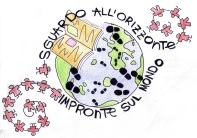 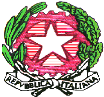 Ministero dell’Istruzione e del MeritoISTITUTO COMPRENSIVO STATALE VILLASANTA  Via Villa, 5 – 20852 VILLASANTA (MB)Tel. 039/23754320 – C.F. 94581360156  e-mail: mbic8dn006@istruzione.it – pec: mbic8dn006@pec.istruzione.it sito: www.icvillasanta.edu.it  Codice Univoco Ufficio: UFBLO5Al Dirigente Scolastico dell’Istituto Comprensivo VillasantaN.B. SCRIVERE IN STAMPATELLO  _l_  sottoscritt __ ___________________________________________________________________________________   padre   madre  tutoredell’alunno/a  _____________________________________________________________________________________________________________________________ CHIEDE l’ iscrizione PER L’ANNO SCOLASTICO 2024/2025  ALLA SCUOLA DELL’INFANZIA:           ARCOBALENO 	            		   TAGLIABUE  N.B.: Si riportano di seguito i criteri per l’accoglimento delle iscrizioni:		1. Alunni residenti 2. Alunni non residenti che già frequentano l’Istituto Comprensivo 3. Alunni non residenti con fratelli frequentanti l’Istituto Comprensivo nell’anno scolastico 2024/254. Alunni non residenti figli di dipendenti dell’Istituto Comprensivo 5. Alunni non residenti provenienti dai due nidi di Villasanta 6. Alunni non residenti provenienti dalla scuola dell’Infanzia San Giorgio 7. Alunni non residenti con un genitore che lavora a Villasanta 8. Alunni non residenti con nonni residenti a Villasanta 9. Alunni non residenti 10. Tra i non residenti del punto 9, sorteggio in caso di parità, allo scopo di mantenere un numero massimo di classi definito annualmente in base agli spazi a disposizione dei plessi.11. Alunni che compiono i tre anni d’età entro il 31 marzo 2025: inizieranno la frequenza il giorno successivo al compimento del terzo anno di età, con un inserimento graduale. N.B. Per questi bambini, alla fine del primo anno di frequenza, le docenti di sezione comunicheranno alla famiglia se il bambino/a proseguirà nel gruppo attuale, o se sarà inserito/a in un gruppo di tre anni, sulla base dei bisogni formativi specifici del bambino/a. Nella prima ipotesi, alla fine del terzo anno di frequenza, sarà scelta della famiglia anticipare l’inizio della scuola primaria o optare per una permanenza nella scuola dell’infanzia. In questo caso potrebbe verificarsi anche un cambio dei docenti di riferimento.CRITERI DI PRECEDENZA PER L’ACCOGLIMENTO DELLE ISCRIZIONI AL PLESSO DELL’INFANZIA SCELTO DALLA FAMIGLIAAlunni residenti e non con fratelli frequentanti il plesso nell’anno scolastico 2024/25Alunni residenti e non figli di dipendenti dell’Istituto ComprensivoAlunni residenti nei blocchi dello stradario comunale pubblicato sul sito di seguito indicati: “Arcobaleno” blocchi 1,2,3,4,5,6; del blocco 7, tenendo come demarcazione la strada statale n°36, le vie ad ovest e i numeri civici pari di via Confalonieri e i numeri dispari di via Mazzini.“Tagliabue”: blocchi 8,9,10,11 e 12; del blocco 7, tenendo come demarcazione la strada statale n°36, le vie ad est e i numeri civici dispari di via Confalonieri e i numeri pari di via Mazzini.Alunni non residenti graduati come da criteri generali.CRITERI PER LA STESURA DI UN’EVENTUALE LISTA DI ATTESA* PER L’ISCRIZIONE ALLA SCUOLA DELL’INFANZIA 1) bambini con disabilità2) bambini segnalati dai servizi sociali per particolari situazioni familiari 3) bambini con mancanza o assenza dei genitori 4) bambini con mancanza o assenza di un genitore 5) bambini con entrambi i genitori lavoratori (necessaria la certificazione dei datori di lavoro di entrambi i genitori) 6) bambini con un solo genitore lavoratore 7) bambini iscritti dopo il termine previsto dalla legge (apertura 18 gennaio 2024 – chiusura 10 febbraio 2024).8) bambini di età maggiore, a parità di requisiti 9) bambini non residenti graduati secondo i criteri generali di precedenza per l’iscrizione all’Istituto Comprensivo 10) bambini che compiono i tre anni d’età entro il 31 marzo 2025 (questi bambini inizieranno la frequenza il giorno successivo al compimento del terzo anno di età, con un inserimento graduale). * negli ultimi anni tutte le iscrizioni sono state accolte.LA  FREQUENZA  RICHIESTA  è:*Il servizio è attivabile solo al raggiungimento di un numero minimo di richieste secondo modalità e tempistiche stabilite dall’Amministrazione stessa, che verranno rese note sulla home page del sito istituzionale: www.comune.villasanta.mb.it alla sezione NOTIZIE.L’iscrizione al servizio NON è contestuale all’attuale iscrizione scolastica.DICHIARAZIONE SOSTITUTIVA DI CERTIFICAZIONEIn base alle norme sullo snellimento dell’attività amministrativa, consapevole delle responsabilità cui va incontro in caso di dichiarazione non corrispondente al vero, il sottoscritto dichiara sotto la propria responsabilità:GENERALITà DELL’ALUNNO/ALA FAMIGLIA CONVIVENTE DELL’ALUNNO/A  è COSì COMPOSTA:EVENTUALE GENITORE NON CONVIVENTEl’alunno/anon è ISCRITTO/A ad altra scuola della Repubblica	                       Sì	 NO		è stato sottoposto/a  alle vaccinazioni obbligatorie	        Sì	 NODOCUMENTI  DA ALLEGARE:fotocopia codice fiscale dell’alunno/a;carta di identità di un genitoreData  _____________________ Firma di  autocertificazione    	Firma di  autocertificazione    	MADRE				PADRE_________________________  	________________________(Legge n. 127 del 1997, d.P.R. n. 445 del 2000) da sottoscrivere al momento della presentazione della domanda alla scuola* Alla luce delle disposizioni del Codice civile in materia di filiazione, la richiesta di iscrizione, rientrando nella responsabilità genitoriale, deve essere sempre condivisa dai genitori. Qualora la domanda sia firmata da un solo genitore, si intende che la scelta dell’istituzione scolastica sia stata condivisa. Il sottoscritto, presa visione dell’informativa resa dalla scuola ai sensi dell’articolo 13 del Regolamento (UE) 2016/679 del Parlamento europeo e del Consiglio del 27 aprile 2016 relativo alla protezione delle persone fisiche con riguardo al trattamento dei dati personali, nonché alla libera circolazione di tali dati, dichiara di essere consapevole che la scuola presso la quale il bambino risulta iscritto può utilizzare i dati contenuti nella presente autocertificazione esclusivamente nell’ambito e per i fini istituzionali propri della Pubblica Amministrazione (decreto legislativo 30.6.2003, n. 196 e successive modificazioni, Regolamento (UE) 2016/679). Data ___________________________Firma per presa visione *__________________ __________________________________________________  (firma della madre)__________________ ___________________________________________________  (firma del padre)NOTIZIE PER L’UFFICIO RELATIVE ALL’ALUNNO/A  ISCRITTO/APERSONA  A CUI  RIVOLGERSI IN CASO DI NECESSITà (in caso di variazione comunicare per iscritto in segreteria e ai docenti)(cognome e nome)  				       (grado  di parentela con l’alunno)		                          (n. telefono)	SEGNALAZIONI  PARTICOLARIAlunno con disabilità                                Sì                  NOHa frequentato l’asilo nido?	  Sì   Quale:.................................  città ..............................................  NO   PER  ALUNNI  STRANIERI:Il bambino/a è in Italia da 		______________________________________________________________________________Quali lingue parla il bambino/a ?	______________________________________________________________________________Comprende e parla la lingua italiana ?  _____________________________________________________________________________ 40 ore settimanali       orario ordinario  Orario dal lunedì al venerdì:Entrata 7:45/8:30      oppure 8:45/9:00  Uscita  15:30/15:45. Il servizio mensa è obbligatorio. Il servizio è a pagamento ed è gestito dall’Ente locale (Amministrazione Comunale). L’iscrizione dovrà essere effettuata, secondo tempistiche e modalità stabilite e comunicate dall’Amministrazione Comunale. Per informazioni scrivere a:  istruzione@comune.villasanta.mb.it 25 ore settimanali       orario ridotto  Orario dal lunedì al venerdìEntrata  7:45/8:30      oppure  8:45/9:00Uscita  12:45/13.00Il servizio mensa è a pagamento ed è gestito dall’Ente locale (Amministrazione Comunale). L’iscrizione dovrà essere effettuata, secondo tempistiche e modalità stabilite e comunicate dall’Amministrazione Comunale. Per informazioni scrivere a:  istruzione@comune.villasanta.mb.it  45  ore settimanali          orario ordinario + post-scuolaEntrata  7:45/8:30      oppure  8:45/9:00Servizio di post-scuola a pagamento, gestito dall’Amministrazione Comunale*Orario di uscita dal lunedì al venerdì: 16:30/16:45  Per informazioni scrivere a: istruzione@comune.villasanta.mb.it 50  ore settimanali          orario ordinario + post-scuolaEntrata  7:45/8:30      oppure  8:45/9:00Servizio di post-scuola a pagamento, gestito dall’Amministrazione Comunale*Orario di uscita dal lunedì al venerdì: 17:30/17:45  Per informazioni scrivere a: istruzione@comune.villasanta.mb.itCognomeCognomeCognomeCognomeCognomeCognomeCognomeCognomeCognomeNomeNomeNomeNomeNomeNomeNomeNomeSessoSessoSessoSessoSessoCognomeCognomeCognomeCognomeCognomeCognomeCognomeCognomeCognomeNomeNomeNomeNomeNomeNomeNomeNomemmmffData di nascitaData di nascitaData di nascitaData di nascitaluogo di nascita   (comune – provincia – stato)luogo di nascita   (comune – provincia – stato)luogo di nascita   (comune – provincia – stato)luogo di nascita   (comune – provincia – stato)luogo di nascita   (comune – provincia – stato)luogo di nascita   (comune – provincia – stato)luogo di nascita   (comune – provincia – stato)luogo di nascita   (comune – provincia – stato)luogo di nascita   (comune – provincia – stato)luogo di nascita   (comune – provincia – stato)luogo di nascita   (comune – provincia – stato)luogo di nascita   (comune – provincia – stato)luogo di nascita   (comune – provincia – stato)cittadinanzacittadinanzacittadinanzacittadinanzacittadinanzaResidenza (Via – N° civico – Comune – C.A.P. – Provincia)Residenza (Via – N° civico – Comune – C.A.P. – Provincia)Residenza (Via – N° civico – Comune – C.A.P. – Provincia)Residenza (Via – N° civico – Comune – C.A.P. – Provincia)Residenza (Via – N° civico – Comune – C.A.P. – Provincia)Residenza (Via – N° civico – Comune – C.A.P. – Provincia)Residenza (Via – N° civico – Comune – C.A.P. – Provincia)Residenza (Via – N° civico – Comune – C.A.P. – Provincia)Residenza (Via – N° civico – Comune – C.A.P. – Provincia)Residenza (Via – N° civico – Comune – C.A.P. – Provincia)Residenza (Via – N° civico – Comune – C.A.P. – Provincia)Residenza (Via – N° civico – Comune – C.A.P. – Provincia)Residenza (Via – N° civico – Comune – C.A.P. – Provincia)Residenza (Via – N° civico – Comune – C.A.P. – Provincia)Residenza (Via – N° civico – Comune – C.A.P. – Provincia)Residenza (Via – N° civico – Comune – C.A.P. – Provincia)Residenza (Via – N° civico – Comune – C.A.P. – Provincia)Residenza (Via – N° civico – Comune – C.A.P. – Provincia)Residenza (Via – N° civico – Comune – C.A.P. – Provincia)Residenza (Via – N° civico – Comune – C.A.P. – Provincia)Residenza (Via – N° civico – Comune – C.A.P. – Provincia)Residenza (Via – N° civico – Comune – C.A.P. – Provincia)Telefono fissoTelefono fissoTelefono fissoTelefono fissoTelefono fissoTelefono fissoTelefono fissoTelefono fissoTelefono fissoTelefono fissoCellulare mammaCellulare papàCellulare mammaCellulare papàCellulare mammaCellulare papàCellulare mammaCellulare papàCellulare mammaCellulare papàCellulare mammaCellulare papàCellulare mammaCellulare papàCellulare mammaCellulare papàCellulare mammaCellulare papàCellulare mammaCellulare papàCellulare mammaCellulare papàCellulare mammaCellulare papàcodice fiscaleindirizzo e - mailSCRIVERE IN STAMPATELLO:SCRIVERE IN STAMPATELLO:SCRIVERE IN STAMPATELLO:SCRIVERE IN STAMPATELLO:SCRIVERE IN STAMPATELLO:SCRIVERE IN STAMPATELLO:SCRIVERE IN STAMPATELLO:SCRIVERE IN STAMPATELLO:SCRIVERE IN STAMPATELLO:SCRIVERE IN STAMPATELLO:SCRIVERE IN STAMPATELLO:SCRIVERE IN STAMPATELLO:SCRIVERE IN STAMPATELLO:SCRIVERE IN STAMPATELLO:SCRIVERE IN STAMPATELLO:SCRIVERE IN STAMPATELLO:SCRIVERE IN STAMPATELLO:SCRIVERE IN STAMPATELLO:SCRIVERE IN STAMPATELLO:SCRIVERE IN STAMPATELLO:SCRIVERE IN STAMPATELLO:COGNOMENOMENATO AILGRADO PARENTELACON  L’ALUNNO/aPer i fratelli/sorelle:INDICARE LA scuola frequentataCOGNOMENOMENATO AILINDIRIZZO EMAIL